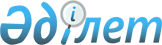 "Туризм саласындағы мемлекеттік көрсетілетін қызметтер регламенттерін бекіту туралы" Қазақстан Республикасы Премьер-Министрінің орынбасары – Қазақстан Республикасының Индустрия және жаңа технологиялар министрінің 2014 жылғы 1 сәуірдегі № 111 бұйрығының күші жойылды деп тану туралыҚазақстан Республикасы Инвестициялар және даму министрінің м.а 2016 жылғы 8 ақпандағы № 161 бұйрығы

      «Нормативтік құқықтық актілер туралы» 1998 жылғы 24 наурыздағы Қазақстан Республикасының Заңы 21-1-бабының 1-тармағына сәйкес БҰЙЫРАМЫН:



      1. «Туризм саласындағы мемлекеттік көрсетілетін қызметтер регламенттерін бекіту туралы» Қазақстан Республикасы Премьр-Министрінің орынбасары – Қазақстан Республикасының Индустрия және жаңа технологиялар министрінің 2014 жылғы 1 сәуірдегі № 111 бұйрығының (Нормативтік құқықтық актілерді мемлекеттік тіркеу тізілімінде № 9403 болып тіркелген, 2014 жылғы 14 қазандағы № 200 (28423) «Егемен Қазақстан» газетінде, 2014 жылғы 23 шілдеде «Әділет» ақпараттық-құқықтық жүйесінде жарияланған) күші жойылды деп танылсын. 



      2. Қазақстан Республикасы Инвестициялар және даму министрлігінің Туризм индустриясы департаменті (Ә.Е. Мамажанова):



      1) осы бұйрықтың көшірмесін бір апта мерзімде Қазақстан Республикасының Әділет министрлігіне жіберуді;



      2) осы бұйрықтың мерзімді баспа басылымдарында, «Әділет» ақпараттық-құқықтық жүйесінде ресми жариялануын;



      3) осы бұйрықты Қазақстан Республикасы Инвестициялар және даму министрлігінің интернет-ресурсында орналастыруды қамтамасыз етсін.



      3. Осы бұйрықтың орындалуын бақылау жетекшілік ететін Қазақстан Республикасының Инвестициялар және даму вице-министріне жүктелсін.



      4. Осы бұйрық қол қойылған күнінен бастап күшіне енеді.      Министрдің міндетін атқарушы                        Ж. Қасымбек
					© 2012. Қазақстан Республикасы Әділет министрлігінің «Қазақстан Республикасының Заңнама және құқықтық ақпарат институты» ШЖҚ РМК
				